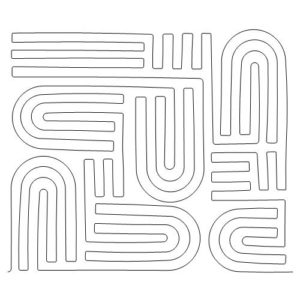 Arches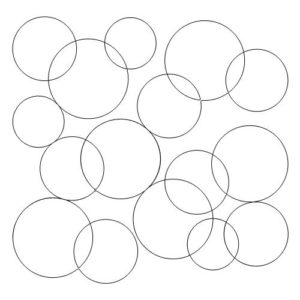 Baubles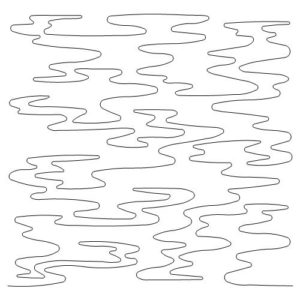 Calm Waters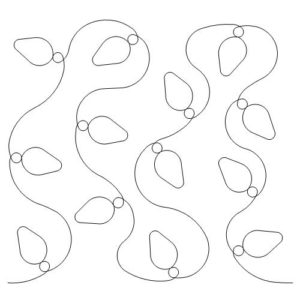 Christmas Lights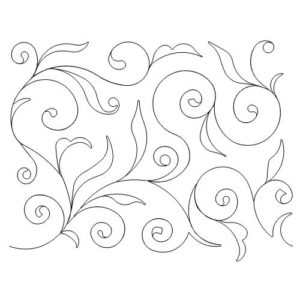 Dancing Vines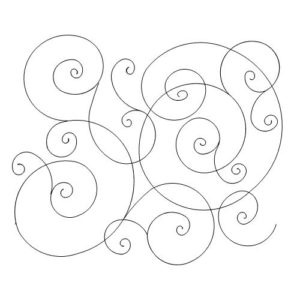 Epic Swirls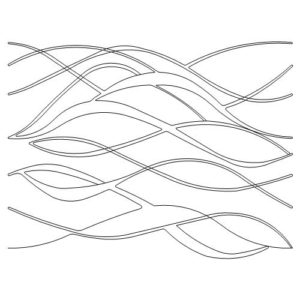 Extension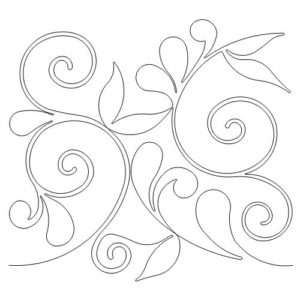 Feather Swirls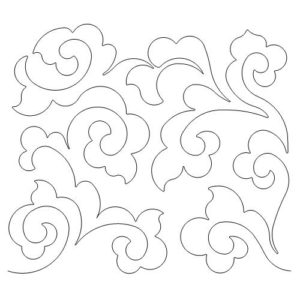 Floral Waves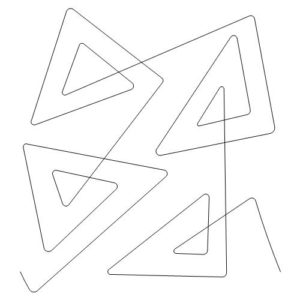 Geometric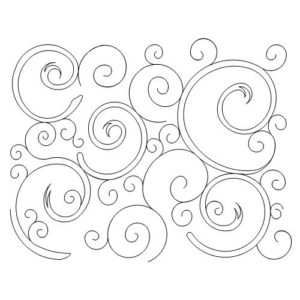 Goldilocks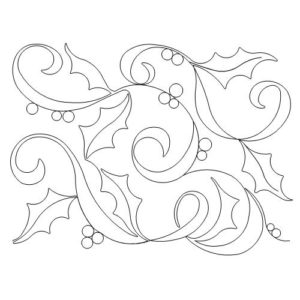 Holly Berries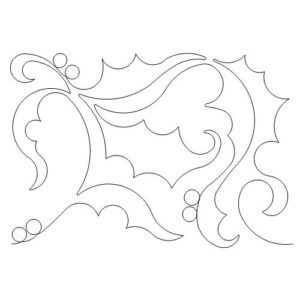 Holly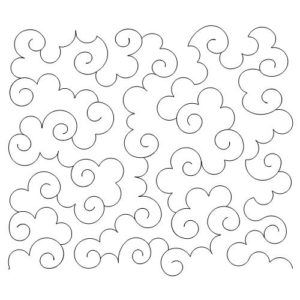 Kumo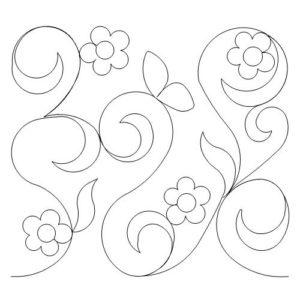 Lisas Lace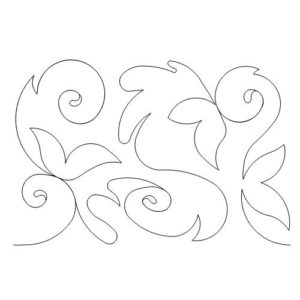 Luna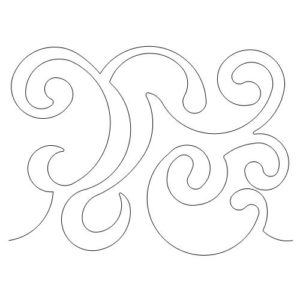 Noodle Soup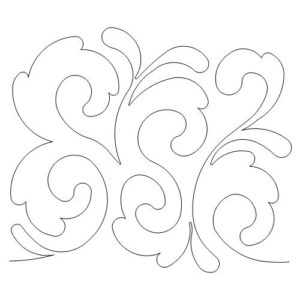 Ocean Froth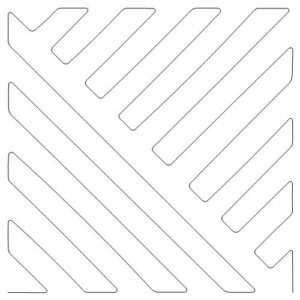 On the slant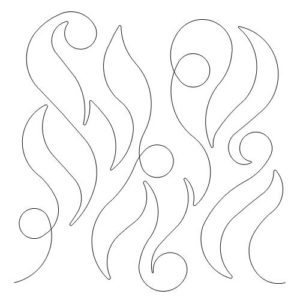 Pearls Desire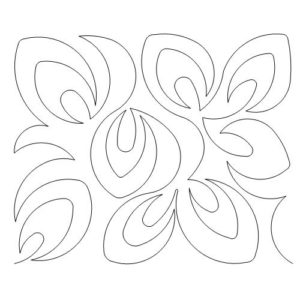 Retro Leaves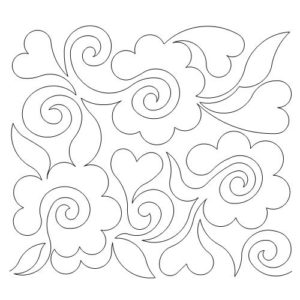 Soft and sweet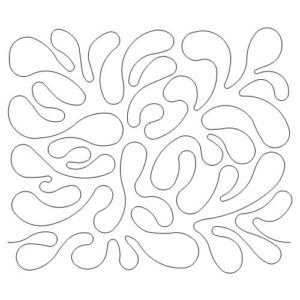 Spilt Paint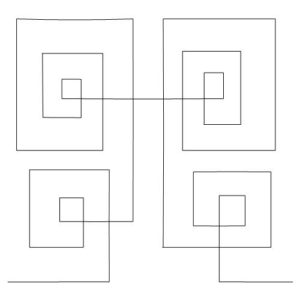 Squares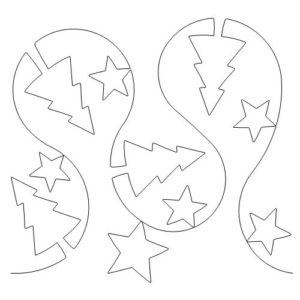 Stars at Christmas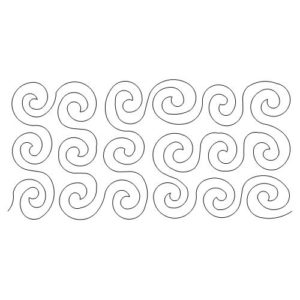 Swirls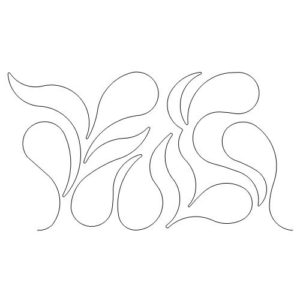 Wave splash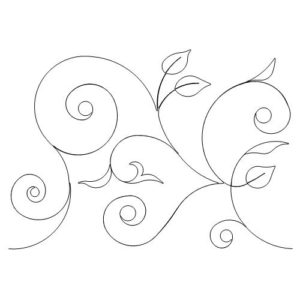 Vine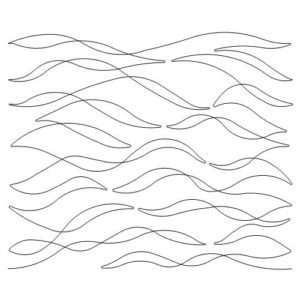 Waverly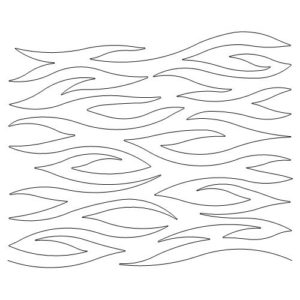 Waves in the sand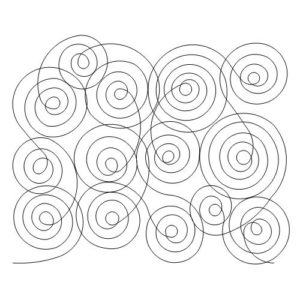 Wild Mouse